от  9 марта   2023 г. № 14.О создании мониторинговых групп по обследованию мест возможного выхода населения на лед на водных объектах в весенний  период 2023 года на территории Семисолинского сельского поселенияВ соответствии с Федеральным законом от 21 декабря 1994 года № 68-ФЗ «О защите населения и территорий от чрезвычайных ситуаций природного и техногенного характера», в целях принятия своевременных мер в весенний  период:1. Создать мониторинговую группу по обследованию мест возможного выхода населения на лед на водных объектах в весенний  период 2023 года  на территории Семисолинского  сельского поселения Моркинского  района (прилагается).2. Семисолинской сельской администрации разместить настоящее распоряжение на официальном сайте сельской администрации  в информационно-телекоммуникационной сети «Интернет».3. Контроль за выполнением настоящего постановления возложить на  главного специалиста администрации Александрову В.А.4. Настоящее распоряжение вступает в силу со дня его подписания.    Глава Семисолинской сельской администрации                        В.В. КонстантиновСОСТАВмониторинговой группы по обследованию мест возможного выхода населения на лед на водных объектах в весенний  период 2023 г.  на территории Семисолинского сельского поселенияРОССИЙ ФЕДЕРАЦИЙМАРИЙ ЭЛ РЕСПУБЛИКАМОРКО МУНИЦИПАЛЬНЫЙРАЙОНЫН СЕМИСОЛА ЯЛЫСЕ  АДМИНИСТРАЦИЙЖЕКУШТЫМАШ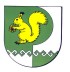 РОССИЙСКАЯ ФЕДЕРАЦИЯРЕСПУБЛИКА МАРИЙ ЭЛМОРКИНСКИЙ МУНИЦИПАЛЬНЫЙ РАЙОНСЕМИСОЛИНСКАЯ СЕЛЬСКАЯАДМИНИСТРАЦИЯРАСПОРЯЖЕНИЕПриложениек распоряжению Семисолинской сельской  администрацииот  9 марта  № 14Александров В.А.- гл. специалист Семисолинской сельской администрации.Тимофеев Ю.А.- ведущий  специалист Семисолинской сельской администрации.Хабибрахманов А.Р.- председатель ТОС д. АлмаметьевоАлексеев В.В.- временно не работает, член ППК.